   Достижения воспитанников в конкурсных мероприятиях художественно-эстетической патриотической, экологической, спортивной, краеведческой направленности.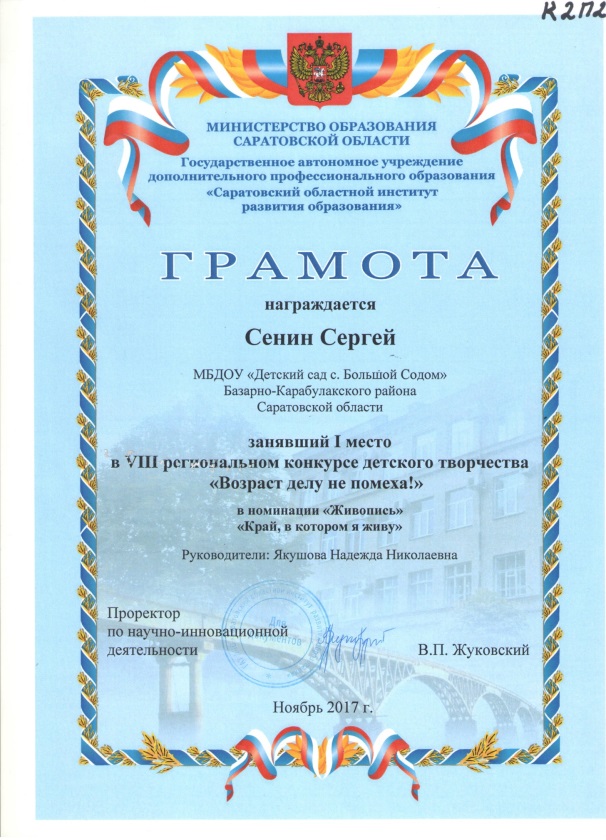 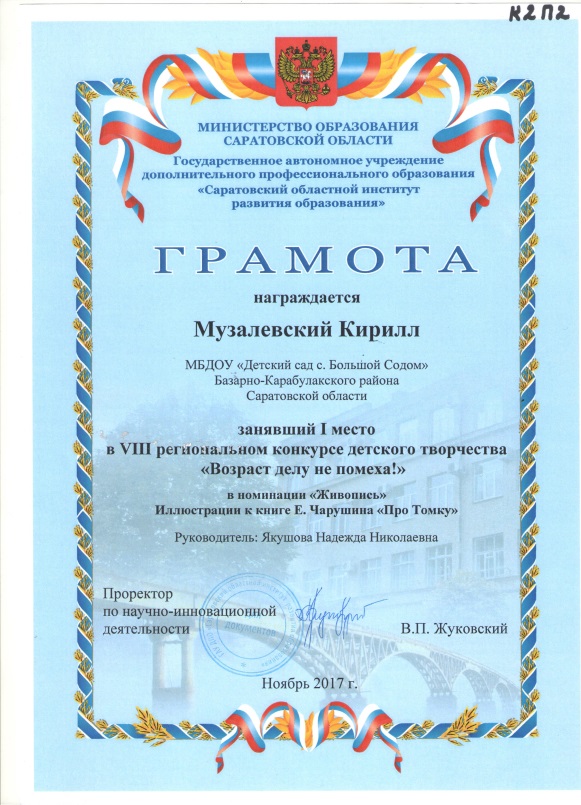 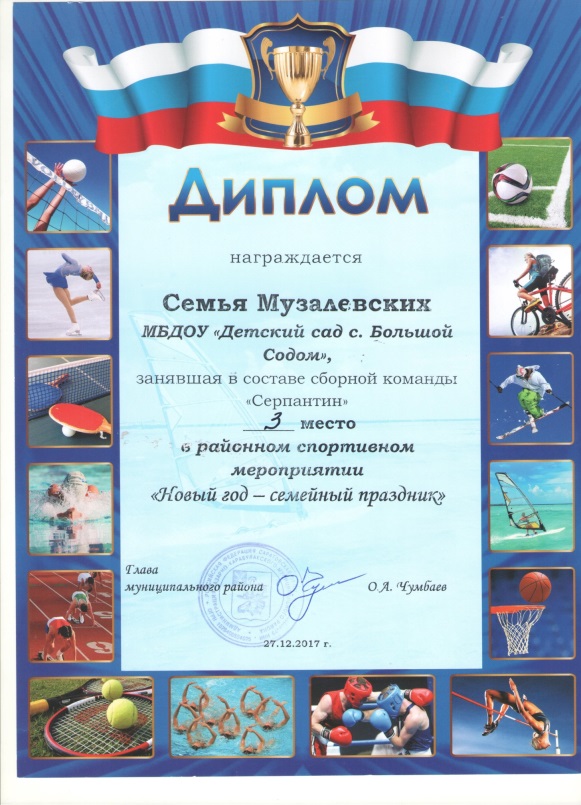 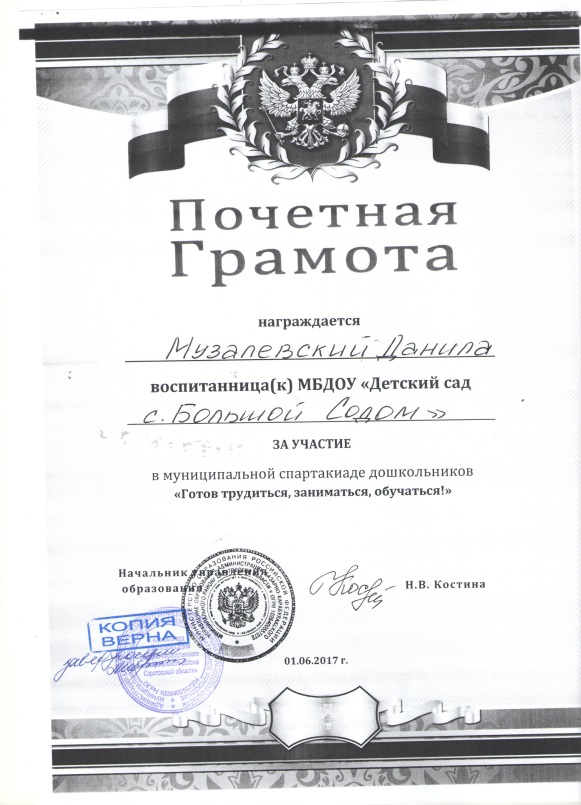 Уровень Название конкурса УчебныйгодРезультатМуниципальный уровень«С гордостью о прошлом заботой о настоящем, с верой в будущее»2015-2016 3 местоМуниципальный уровень  «Возраст , делу не помеха»2015-20162 местоМуниципальный уровень   Номинация «Живопись»2015-20161 местоМуниципальный уровень«Возраст, делу не помеха»2016-20172 местоМуниципальный уровеньСпартакиада дошкольников 2016-2017УчастиеМуниципальный уровень«Возраст, делу не помеха»2017-20181 местоМуниципальный уровеньНоминация «Живопись»2017-20181 местоМуниципальный уровеньСпортивное мероприятие «Новый год- семейный праздник»2017-20183 местоРегиональный уровень«Возраст, делу не помеха» Номинация «Живопись»2015-2016участиеРегиональный уровеньСаратов сегодня «По стопам Гагарина»2015-2016  участиеРегиональный уровень«Возраст, делу не помеха»2017-20181 местоРегиональный уровеньНоминация «Живопись» «Край в котором я живу»2017-20181 местоРегиональный уровеньНоминация «Живопись» Иллюстрации к книге Е.Чарушина   «Про Томку»2017-20181 местоФедеральный уровень«Рождественское чудо»2016-2017участиеФедеральный уровень«Любимый сердцу уголок»2017-2018участие